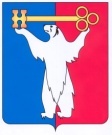 АДМИНИСТРАЦИЯ ГОРОДА НОРИЛЬСКАКРАСНОЯРСКОГО КРАЯРАСПОРЯЖЕНИЕ01.12.2023	     	                                г. Норильск	                                            № 7735Об установлении публичного сервитутаРассмотрев ходатайство Муниципального унитарного предприятия муниципального образования город Норильск «Коммунальные объединенные системы» (ИНН 2457029066, ОГРН 1022401628920, адрес: Красноярский край,                 г. Норильск, р-он Центральный, ул. Нансена, дом 18, к. А), выписки из Единого государственного реестра недвижимости, Решение Норильского городского Совета депутатов Красноярского края от 21.02.2017 № 36/4-803 «Об  утверждении Программы комплексного развития систем коммунальной инфраструктуры муниципального образования город Норильск на период с 2016 по 2025 годы», договор подряда на выполнение проектно-изыскательских и строительно-монтажных работ № КОС-184/21 от 02.08.2021, руководствуясь положениями ст.39.37,  ст. 39.40, ст.39.46 Земельного кодекса РФ, ст. 25 Федерального закона от 08.11.2007 № 257-ФЗ «Об автомобильных дорогах и о дорожной деятельности в Российской Федерации и о внесении изменений в отдельные законодательные акты Российской Федерации»,Установить публичный сервитут на срок до 31.12.2025 года в отношении части земельных участков, общей площадью 17787 кв.м., с кадастровыми номерами:- 24:55:0000000:84328 по адресу: Красноярский край, город Норильск, район Талнах, улица Пионерская;- 24:55:0202005:587 по адресу: Красноярский край, г. Норильск, район Талнах, в районе ул. Бауманская, 19;- 24:55:0202005:9 по адресу: Красноярский край, г. Норильск, район Талнах, в районе ул. Бауманская, 19;- 24:55:0202005:1425 по адресу: Красноярский край, городской округ город Норильск, город Норильск, улица Бауманская, № 8;- 24:55:0202005:10 по адресу: Красноярский край, г. Норильск, район Талнах, в районе ул. Бауманская,6;-  24:55:0000000:49508 по адресу: Красноярский край, г. Норильск, район Талнах, от ТП-801, вдоль ул. Бауманская до РП-800;- 24:55:0000000:312 по адресу: Красноярский край, город Норильск, район Талнах, улица Бауманская;- 24:55:0000000:84317 по адресу: Красноярский край, город Норильск, район Талнах, улица Бауманская;-  24:55:0202005:1424 по адресу: Красноярский край, город Норильск, р-н Талнах, ул. Космонавтов;- 24:55:0202005:644 по адресу: Красноярский край, городской округ город Норильск, район Талнах, улица Космонавтов, № 1/1;- 24:55:0202005:95 по адресу: Красноярский край, городской округ город Норильск, район Талнах, улица Бауманская, дом № 31А;- 24:55:0202005:549 по адресу: Красноярский край, город Норильск, район Талнах, в районе ул. Бауманская, 21;- 24:55:0202005:550 по адресу: Красноярский край, город Норильск, район Талнах, в районе ул. Бауманская, 19;- 24:55:0000000:314 по адресу: Красноярский край, г. Норильск, район Талнах, ул. Пионерская;         для реконструкции сооружений: «Коллектор двухъярусный по ул. Бауманская» с кадастровым номером 24:55:0000000:40124, «Трубопровод водоснабжения» с кадастровым номером 24:55:0202005:219, «Трубопровод канализации по ул. Бауманская» с кадастровым номером 24:55:0000000:49575, «Трубопровод теплоснабжения» с кадастровым номером 24:55:0202005:217.2. Утвердить границы публичного сервитута в соответствии со схемой границ публичного сервитута (прилагается).3.	Управлению имущества Администрации города Норильска:3.1. направить копию настоящего распоряжения об установлении публичного сервитута со схемами границ публичного сервитута в адрес Муниципального унитарного предприятия муниципального образования город Норильск «Коммунальные объединенные системы» в течении пяти рабочих дней с даты его издания;3.2. направить копию настоящего распоряжения об установлении публичного сервитута со схемами расположения земельных участков в орган регистрации прав 
в течении пяти рабочих дней с даты его издания; 4. Опубликовать настоящее распоряжение со схемами расположения земельных участков в газете «Заполярная правда» и обеспечить размещение настоящего распоряжения на официальном сайте муниципального образования город Норильск в течении пяти рабочих дней с даты его издания.5. Контроль исполнения п. 3 настоящего распоряжения оставляю за собой.Заместитель Главы города Норильскапо земельно-имущественным отношениями развитию предпринимательства                                                                       Д.А. Бусов